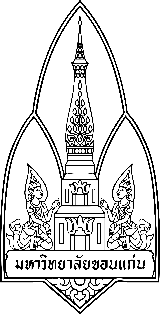 แบบรับรองเอกสารหลักฐานหมายเลขได้รับอนุญาตจากคณะกรรมการจริยธรรมการวิจัยของสถาบันที่มีการดำเนินการเป็นเลขเดียวกันเรียน	ประธานคณะกรรมการพิจารณาตำแหน่งทางวิชาการ	ข้าพเจ้า………………………………………………………….ตำแหน่ง…………………....................................สังกัด…………………………………………………ขอกำหนดตำแหน่ง…………………… โดยวิธี.......... วิธีที่ ……………………….   ในสาขาวิชา……………………………………………. 	ขอชี้แจง กรณีเอกสารหลักฐานหมายเลขได้รับอนุญาตจากคณะกรรมการจริยธรรมการวิจัยของสถาบันที่มีการดำเนินการเป็นเลขเดียวกัน ดังนี้............................................................................................................................................................................................................................................................................................................................................................................................................................................................................................................................................................	ข้าพเจ้าขอรับรองว่า ผลงานทางวิชาการดังกล่าวที่ยื่นขอกำหนดตำแหน่งทางวิชาการเป็นไปตามวัตถุประสงค์ของโครงการวิจัยที่ได้รับอนุญาตมาแล้ว ไม่มีเนื้อหาอื่นใดเพิ่มเติม หากตรวจสอบพบภายหลังว่าระบุหรือให้ข้อมูลไม่ถูกต้องตามความเป็นจริง ยินยอมให้ถอดผลงานทางวิชาการดังกล่าวออกและถือว่าการกระทำ
ของข้าพเจ้าเข้าข่ายผิดจริยธรรมไม่เหมาะสมที่จะได้รับการพิจารณาแต่งตั้งให้ดำรงตำแหน่งทางวิชาการ โดยให้
สภามหาวิทยาลัยสอบหาข้อเท็จจริงและดำเนินการทางวินัยต่อไป	ขอรับรองว่าข้อความดังกล่าวข้างต้นเป็นความจริงทุกประการ                                ลงชื่อ........................................... (ผู้เสนอขอกำหนดตำแหน่ง)(………………………………….)วันที่ ........... เดือน ............................... พ.ศ. ...............ลงชื่อ…………………………………..(หัวหน้าโครงการวิจัย)(………………………………….)วันที่ ........... เดือน ............................... พ.ศ. ...............ลงชื่อ………………………………..(ผู้บังคับบัญชาระดับคณบดีหรือเทียบเท่า)(………………………………….)วันที่ ........... เดือน ............................... พ.ศ. ...............